George Hawkins, Esq. serves as Chief Executive Officer and General Manager of DC Water. Mr. Hawkins is transforming DC Water into an innovative, customer-oriented enterprise. DC Water is implementing the $2.6 billion Clean Rivers Project to nearly eliminate combined sewer overflows, investing $950 million to reduce nutrients for the Chesapeake Bay, and finishing a $470 million waste-to-energy program to produce a marketable nutrient and generate 13 megawatts of green power. George has also tripled the program to replace water infrastructure.

DC Water has been the recipient of almost every major award in the industry, including most recently, the 2016 US Water Prize for its resource recovery efforts.

DC Water is also driving a robust innovations program, focused on customer engagement, vibrant social media, research and development, and in product development and licensing. George has also launched DC Water Works - a program to encourage local workforce hiring.

George has held executive positions in state and municipal government, environmental and community groups, US EPA and private law practice. Mr. Hawkins has received many awards for his work, including the 2016 Public Official of the Year from the Water Environment Association, 2015 George W. Fuller Award for Leadership and Innovation from the American Water Works Association, 2014 Public Official of the Year Award from Governing Magazine and Business Leader and Public Leader Awards from the DC Chamber of Commerce and DC Building Industry Association. 

In addition to his work at DC Water, Mr. Hawkins serves on numerous boards and commissions, including serving as a Board member of the North American Electric Reliability Corporation since 2015. President Barack Obama appointed Mr. Hawkins to the National Infrastructure Advisory Council (NIAC) in August 2016. 

Mr. Hawkins graduated from Princeton University and Harvard Law School. He Mr. Hawkins teaches Environmental Law and Policy at Princeton University.
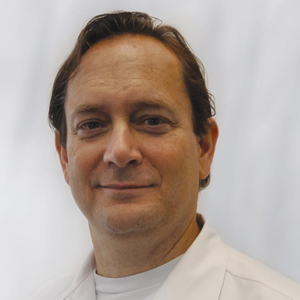 